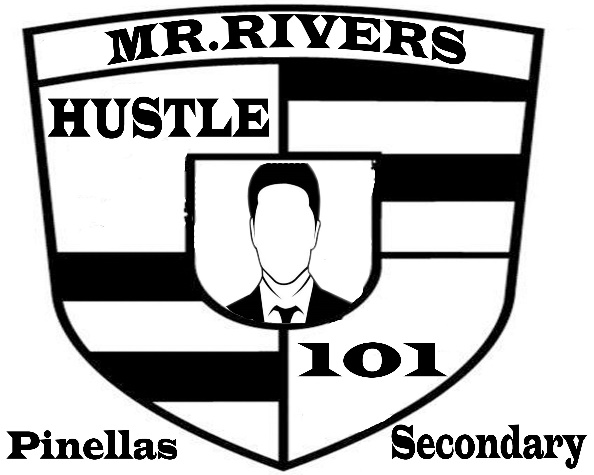 Cezar PastranaLyric PearsonEugene DrainCynthia Jones – HernandezJeffrey GillesAliyana WalkerDiamond CorouthersSamara BattlesJont’e CobbKnowledge SmallMarcus BurdenTerrence SmithAlexis MarieJolie MuszakFred DaytonTerrell TeagueKimberlynDemekoJammal SullivanTaiwan GlandJaveion SimmonsCameron WalkerLarry JenkinsKayonna Fields